Билет 24Практическое задание. Хозяйственная жизнь белорусских земель в IX – XIII вв. Пути возникновения городов, их роль. Используя представленные материалы, ответьте на вопросы (выполните задания): Назовите пять городов, которые возникли на белорусских землях соответственно в IX, Х, XI, XII, XIII вв.  Что экспортировали белорусские земли в IX – XIII вв.? Найдите прогрессивные изменения в ремесле на основе предложенного текстаКак возникали города в средневековье? Какую роль они выполняли? Картосхема «Древние белорусские города»  1 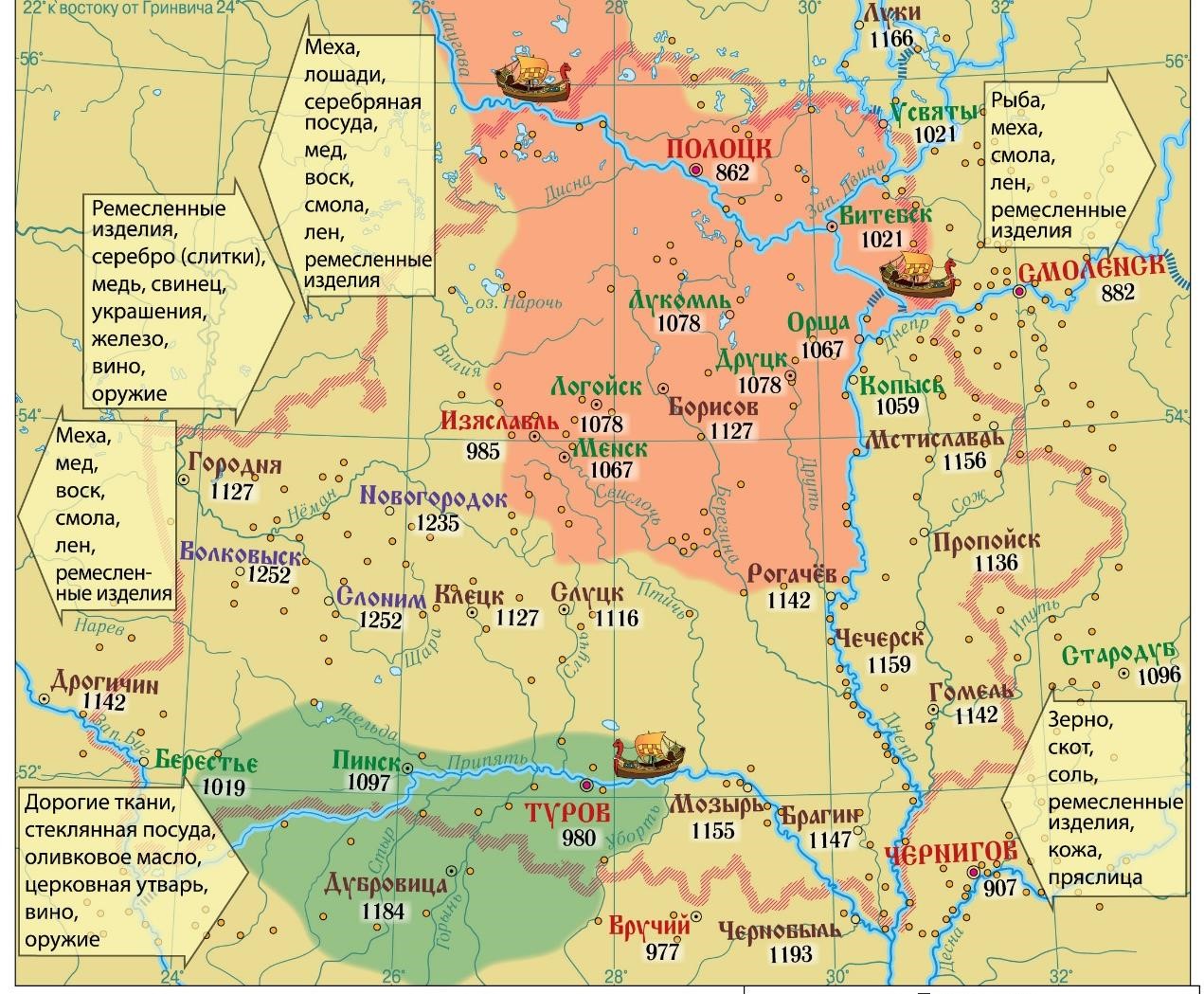 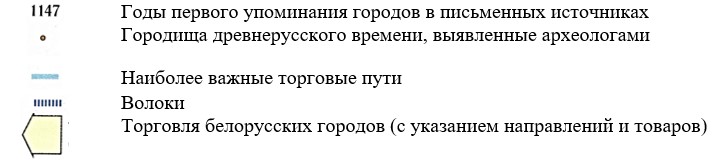 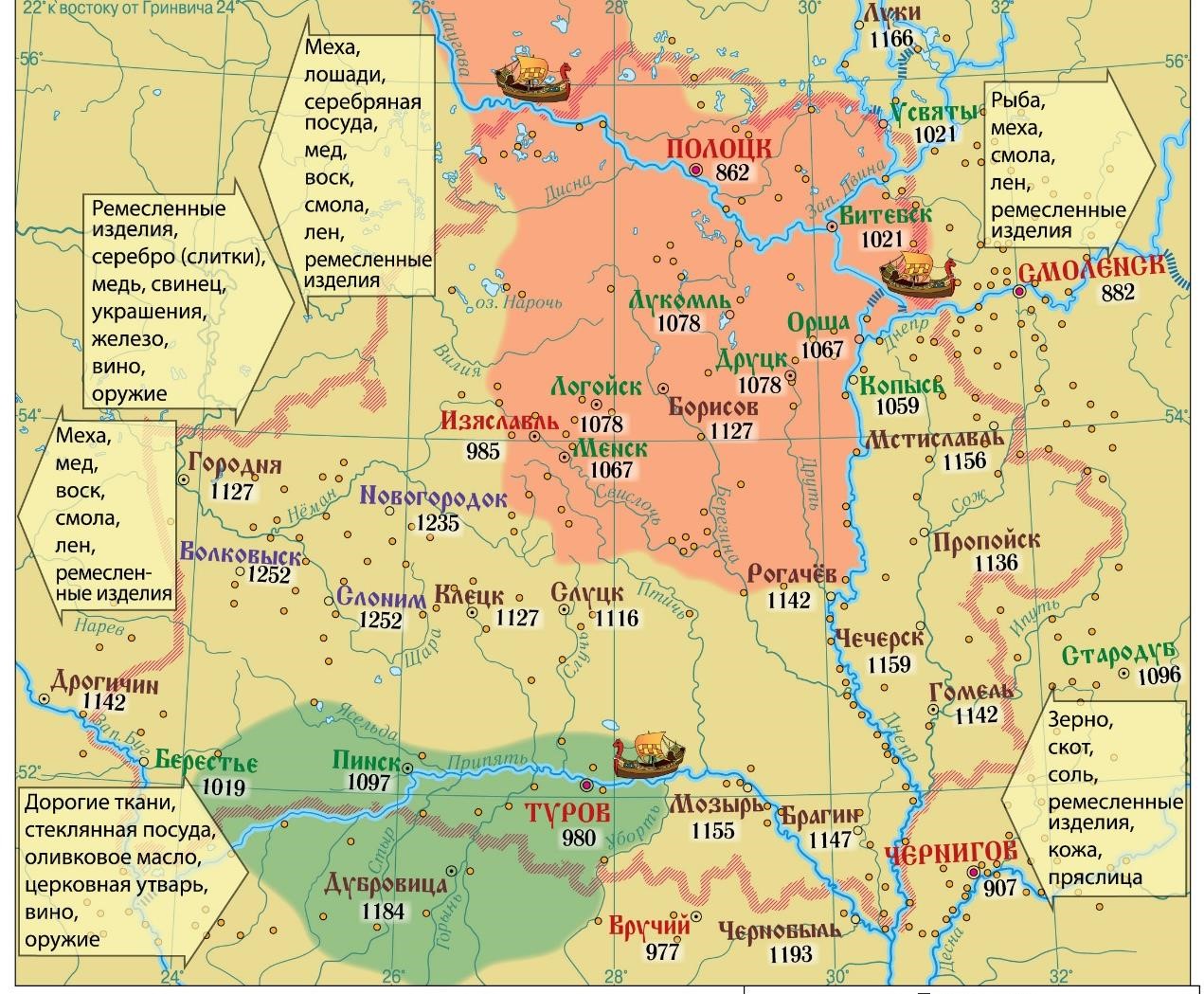 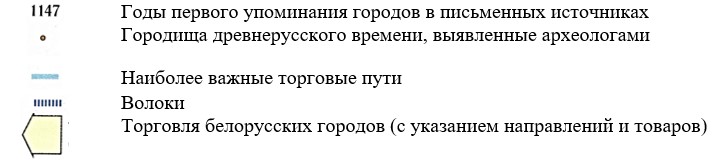  В городах жили лучшие мастера - ремесленники. Здесь они могли получить заказ от богатых людей и продать свою продукцию на торгу. В своей работе ремесленники достигали большого мастерства. Появилось много специальностей. Наивысшего уровня достигли кузнечное, ювелирное, гончарное, кожевенное (обработка шкур), сапожное и бондарное (изготовление бочек) ремесла. Продукция городских ремесленников продавалась в других странах или городах. Изделия из железа (например, замки), из серебра и кости пользовались спросом и в Западной ЕвропеСхема. Возникновение городов и их роль в средневековье 2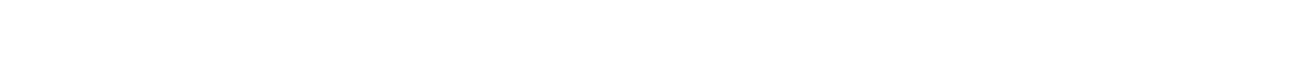 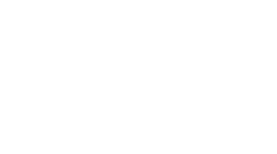 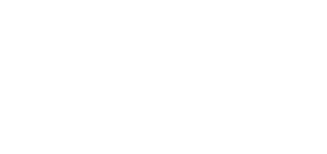 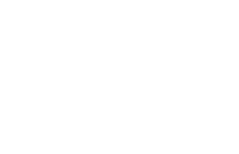 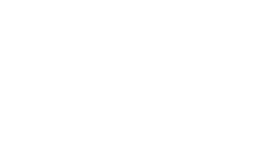 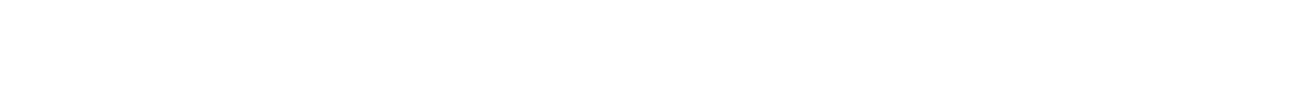 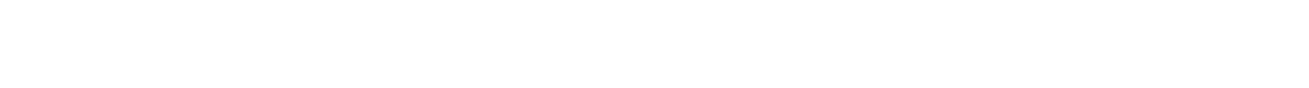 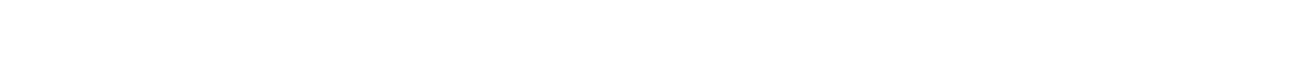 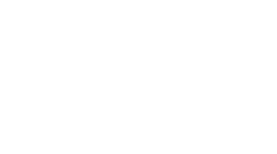 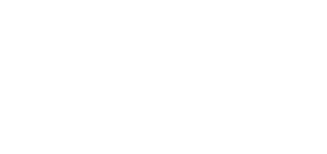 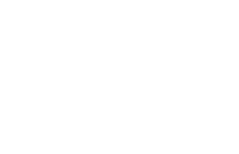 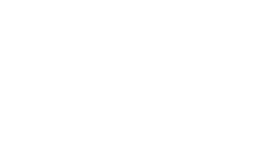 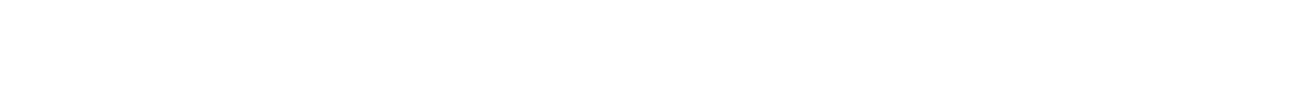 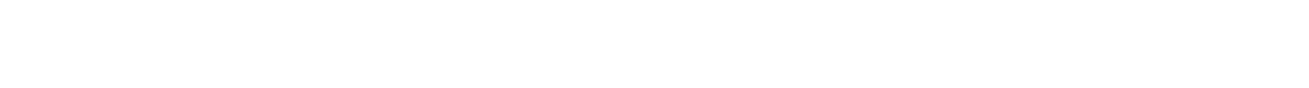 